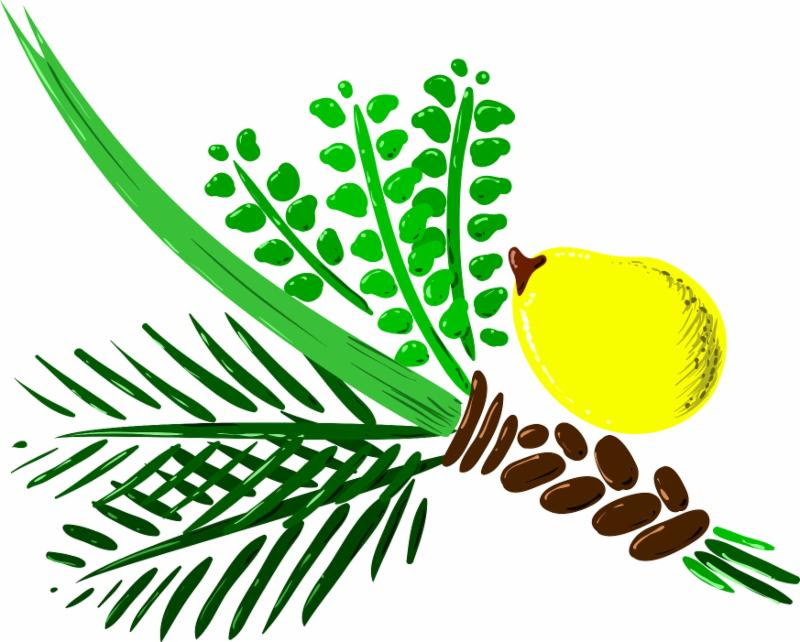 Lulav and Esrog Orders for 5781Torah Day School of Ottawa will once again be offering Lulav and Esrog sets for sale.The prices remain the same as last year.$65/Regular set$90 Mehudar set$50 Chinuch setOther levels of Esrogim are available by special orderClick here for order form. Please completeand return to the school office by September 14th.Wishing you a Shanah Tovah!Thank you